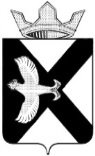 ДУМА МУНИЦИПАЛЬНОГО ОБРАЗОВАНИЯПОСЕЛОК БОРОВСКИЙРЕШЕНИЕ24 апреля 2024 г.					 				         № 434рп. БоровскийТюменского муниципального районаВ соответствии с Бюджетным кодексом Российской Федерации», положением «О бюджетном процессе в муниципальном образовании поселок Боровский», Дума муниципального образования поселок Боровский РЕШИЛА:Внести изменения в решение Думы муниципального образования поселок Боровский от 29.11.2023 №390 «О бюджете муниципального образования поселок Боровский на 2024 год и на плановый период 2025 и 2026 годов» (далее-Решение):1.1.  подпункт 2 пункта 1 статьи 1 Решения изложить в следующей редакции: «2) общий объем расходов бюджета муниципального образования поселок Боровский в сумме 87 962 ,5тыс. рублей»;1.2.  подпункт 6 пункта 1  статьи 1 Решения  изложить в следующей редакции: «6) дефицит бюджета муниципального образования поселок Боровский в сумме   9 104,4 тыс. рублей.»;Приложение 3 изложить в редакции согласно Приложению 1 к настоящему решению.Приложение 5 изложить в редакции согласно Приложению 2 к настоящему решению.Приложение 7 изложить в редакции согласно Приложению 3 к настоящему решению.Приложение 9 изложить в редакции согласно Приложению 4 к настоящему решению.Приложение 11 изложить в редакции согласно Приложению 5 к настоящему решению.2. Опубликовать настоящее решение на официальном сайте муниципального образования поселок Боровский.3. Контроль за выполнением настоящего решения возложить на  постоянную комиссию Думы муниципального образования поселок Боровский по экономическому развитию, бюджету, финансам, налогам, местному самоуправлению и правотворчеству.Пояснительная запискак решению Думы от 24.04.2024 № 434 «О внесении изменений в решение Думы муниципального образования поселок Боровский от 29.11.2023 №390 «О бюджете муниципального образования поселок Боровский на 2024 год и на плановый период 2025 и 2026 годов»»По расходной части бюджета предлагаем остаток средств, сложившийся на 01.01.2024 года направить на следующие расходы:Остаток всего на 01.01.2024 года сложился в сумме 11 605,3 тыс. руб., в том числе - дефицит бюджета при утверждении  бюджета 3 753,4 тыс. рублей- обязательства 2023  года -451,4 тыс.руб.- распределено 31.01.2024-  3 552 тыс.руб.- распределено 27.03.2024 — 854 тыс.руб.- к распределению 24.04.2024-494 тыс.руб.Итого резерв 2500,5 тыс.руб.3.  Предлагаем перераспределить средства между подразделамиПримечание: Всего потребность трудоустройство несовершеннолетних(март-ноябрь 2024г.) 3835 тыс.руб., потребность на март- июнь 2024 г.- 1760 тыс.руб. , выделено на март-май 2024 г. -452 тыс.руб.  	Потребность на июнь 1760 -452=1308 тыс.руб., решением Думы выделяем 1308,524 тыс.руб.Председатель ДумыВ.Н. СамохваловГлавы муниципального образованияС.В. СычеваПДРЗНаправление расходовСумма, тыс.руб.0401 «Общеэкономические вопросы»0401 0700170130 120Трудоустройство несовершеннолетних (потребность на март- июнь) - 1760 тыс.руб. выделено (март-май) -452 тыс.руб.  Всего потребность (март-ноябрь) 3835 тыс.руб.3941003 «Социальное обеспечение населения»Материальная помощь в связи с пожаром ул.Андреевская, 42 а100Итого494ПДРЗНаправление расходовСумма, тыс.руб.0503 «Благоустройство»0503 0600276000 240 05035Направить выделенные средства по распоряжению  АТМР от 04.03.2024 №144 ро на решение вопросов местного значения проведение мероприятий по благоустройству территории-574,5240401 «Общеэкономические вопросы»0401 0700170130 120Трудоустройство несовершеннолетних (потребность на март- июнь) - 1760 тыс.руб. выделено (март-май) -452 тыс.руб.  Всего потребность (март-ноябрь) 3835 тыс.руб.574,5240401 «Общеэкономические вопросы»0401 9900070130 120Общественные работы-3400401 «Общеэкономические вопросы»0401 0700170130 120Трудоустройство несовершеннолетних (потребность на март- июнь) - 1760 тыс.руб. выделено (март-май) -452 тыс.руб.  Всего потребность (март-ноябрь) 3835 тыс.руб.3400113 «Другие общегосударственные вопросы»0113 0200070580 240Экономия по торгам по техническому обслуживанию газопроводов-2100113 «Другие общегосударственные вопросы»0113 0200170580 2400113 0200270580 2400113 0200370580 240Оценка и технический план  на муниципальное и бесхозяйное имущество1500113 «Другие общегосударственные вопросы»0113 0200070100 240Коммунальные услуги здания администрации500412 «Другие вопросы в области национальной экономики»0412 0200470290 240Межевание земельного участка10